lMADONAS NOVADA PAŠVALDĪBA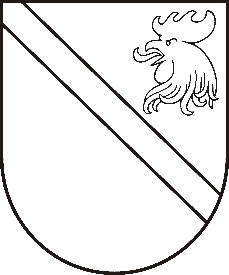 Reģ. Nr. 90000054572Saieta laukums 1, Madona, Madonas novads, LV-4801 t. 64860090, fakss 64860079, e-pasts: dome@madona.lv ___________________________________________________________________________MADONAS NOVADA PAŠVALDĪBAS DOMESLĒMUMSMadonā2018.gada 16.janvārī								Nr.9									(protokols Nr.1, 9. p.)Par Uzņēmēju sadarbības projektu līdzfinansēšanas konkursa 2018.gada nolikumu Jau 2 gadus Madonas novada uzņēmējiem ir bijusi iespēja pretendēt uz finansiālu atbalstu kopīgām aktivitātēm “Uzņēmēju sadarbības projektu līdzfinansēšanas konkursa” ietvaros. Pašvaldības līdzfinansējums projektiem, kas paredz kopīgas mārketinga aktivitātes, pasākumus konkurētspējas veicināšanai un preču noieta tirgus paplašināšanai, dalību dažādās ar uzņēmuma nozari saistītās izstādēs, gadatirgos, ir veicinājis uzņēmēju komunikāciju, sadarbību un kooperēšanos vienota mērķa sasniegšanai. Lai konkretizētu nosacījumus un efektivizētu projektu, nolikumā veikti grozījumi un papildinājumi. Uzņēmējdarbības un tūrisma attīstības nodaļa lūdz apstiprināt Uzņēmēju sadarbības projektu līdzfinansēšanas konkursa nolikumu 2018.gadam. Noklausījusies Uzņēmējdarbības un tūrisma attīstības nodaļas galvenās speciālistes Ilzes Voginas sniegto informāciju un iepazīstoties ar konkursa nolikumu, ņemot vērā 10.01.2018. Uzņēmējdarbības, teritoriālo un vides jautājumu komitejas atzinumu un 16.01.2018. Finanšu un attīstības komitejas atzinumu, atklāti balsojot: PAR – 12 (Agris Lungevičs, Ivars Miķelsons, Zigfrīds Gora, Antra Gotlaufa, Artūrs Grandāns, Gunārs Ikaunieks, Valda Kļaviņa, Andris Sakne, Rihards Saulītis, Inese Strode, Aleksandrs Šrubs, Gatis Teilis, ), PRET – NAV,  ATTURAS – NAV, Madonas novada pašvaldības dome  NOLEMJ:Apstiprināt Uzņēmēju sadarbības projektu līdzfinansēšanas konkursa nolikumu 2018.gadam.Pielikumā: Uzņēmēju sadarbības projekta līdzfinansēšanas konkursa nolikums 2018.gadam.Domes priekšsēdētājs							A.Lungevičs